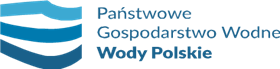  Oznaczenie sprawy: WR.ROZ.2710.2.2023 		          Załącznik nr 7 do SWZ        ……………………………………nazwa i adres Wykonawcy/ Wykonawcy wspólnie ubiegającego się o udzielenie zamówienia/Podmiotu udostępniającego zasoby*OŚWIADCZENIE 
Wykonawcy / Wykonawcy wspólnie ubiegającego się o udzielenie zamówienia  
z innymi Wykonawcami / Podmiotu udostępniającego zasoby *                                    potwierdzające odbycie wizji lokalnejNa potrzeby postępowania w sprawie udzielenia zamówienia publicznego na wykonanie zdania pn.:„Wymiana uszczelnień na wrotach śluzy pociągowej SDW Brzegt wraz z fragmentarycznym remontem peronu śluzy”stosownie do treści art. 226 ust. 1 pkt 18 nowej ustawy Pzp ustawy z dnia 11 września 2019 r. - Prawo zamówień publicznych (Dz. U. z 2022 r. poz. 1710 z późn. zm.) oświadczam, że:  1. uczestniczyłem w wizji lokalnej dotyczącej w/w zamówienia, części……………. w dniu …………2023 r..2. potwierdzam przeprowadzenie wizji lokalnej w dniu ………..……2023 r. …………………………………………..          (podpis, pieczęć przedstawiciela Zamawiającego)Oświadczam, że wszystkie informacje podane w powyższych oświadczeniach są aktualne i zgodne z prawdą, oraz zostały przedstawione z pełną świadomością konsekwencji wprowadzenia Zamawiającego w błąd przy przedstawieniu informacji.* niepotrzebne skreślić lub usunąćMiejsce i data sporządzenia:(dokument musi zostać podpisany przez umocowanego przedstawiciela wykonawcy zgodnie z art. 63 ust. 2 ustawy PZP)